Post-Impressionism Day 1Art 2Post-Impressionism lasted between __________________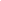 Cezanne was born in France in ___________Is known for painting _______________, portraits, and _____________________.Used ______________ shapes in his work.  He worked _________________.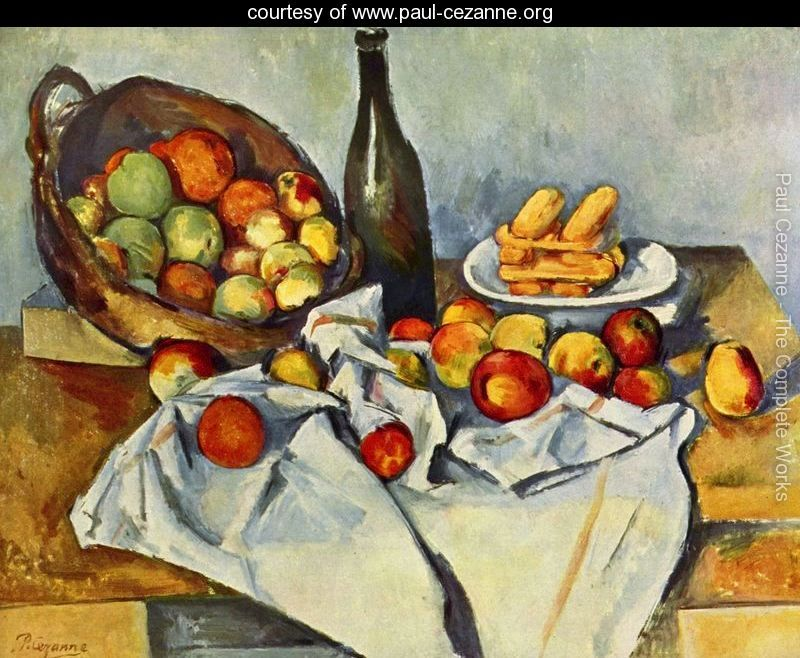 Died of ________________________ in ______________.Nation of ______________ purchased Cezanne’s Card Players for __________ million dollars in 2012.  It was the most money spent at auction at that date.George Seurat was born in ______________Pointillism- creating art using many ________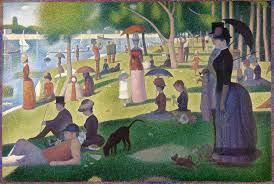 __________________ Afternoon on the Island of La Grand Jattetook _____ years to complete_______ ft wideSeurat’s Art TheoryHappiness=___________colors                    __________linesCalm=________________colors           ________________linesSadness=________________colors                 ________________linesDied at age ______________ from __________________Henri de Toulouse LatrecBorn ______________Parents were _____________________suffered from congenital health defects from _______________Latrec was short because he ___________ thigh bones his legs stopped ____________He was only _____________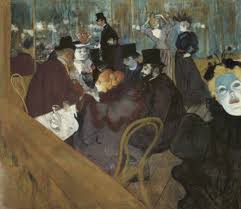 painted _________________________ on peopleBecause he was made fun of his entire life he turned to ___________________to ensure he always had liquor he ____________________________________Died at age ________________from ________________________________